CRITERION 1 - STUDENTSThis section describes the following topics as they relate to students entering the BS Metallurgical Engineering Program: Student AdmissionsEvaluating Student PerformanceTransfer Students and Transfer CoursesAdvising and Career GuidanceWork in Lieu of CoursesGraduation RequirementsTranscripts of Recent GraduatesA. Student admissionsAdmission standards apply to the institution overall and are not differentiated by program; however, all incoming freshmen at the SDSM&T are required to declare a major.  When students apply for admission, their application lands in one of three categories Automatically admitted, Individually considered, and Transferring student.   Each category has its own processing procedures as now described.Automatic AdmissionThe University automatically admits students who meet the general educational requirements and whoObtain an ACT composite score of 25 and obtain an ACT math sub score of 25 (or SAT composite of 1130 and SAT Math sub score of 580) and have a minimum cumulative GPA of 2.75 orAre South Dakota Regents’ ScholarsConsidered for Admission on an Individual BasisThe university considers for acceptance applicants who meet the general education requirements and the following criteria:Obtain an ACT composite score of at least 20 (or SAT composite score of 940), andObtain an ACT math sub score of at least 20 (or SAT math sub score of 480), andAchieve a high school GPA of at least 2.75 on a 4.0 scaleApplicants who do not meet the ACT/SAT score threshold may be admitted depending on their sub score.  Transfer StudentsTransfer students who have earned fewer than 24 semester credits must also meet the above freshman admission requirements above. Transfer students with 24 or more semester credits are eligible to be candidates for admission if they meet the following three standards:Have a cumulative college grade point average of 2.75 or higherHave proof of college algebra readiness.Are in good standing with their most-recently attended university. Non-traditional students who are 24 or older and students seeking readmission are treated according to Board of Regents Policy 2:3, which states Students who are under the age of twenty four (24) at the start of the term and who are transferring into associate degree programs with fewer than 12 transfer credit hours must meet the associate degree admission requirements. Students with 12 or more transfer credit hours with a cumulative GPA of at least 2.0 may transfer into associate degree programs. Specific degree programs may include additional admissions requirementsIncoming students are presumed to be enrolled in College Algebra (MATH 102) unless ACT or ACCUPLACER (www.accuplacer.org ) results indicate otherwise.  Upon acceptance and before the first semester, most new students are required to complete ACCUPLACER testing.  ACCUPLACER is used primarily for placement into appropriate math courses. Additionally, prospective students with ACT scores older than 5 years and students with an ACT of 18 or lower in English are also required to take it.  Also, students who have been automatically admitted because they have an ACT of 25 or higher in math must take the ACCUPLACER to be placed correctly in the math sequence.  Admitted students with a math ACT above 20 but below 25 may opt to take the ACCUPLACER to be placed in a math course higher than College Algebra (MATH 102): namely Calculus I (MATH 123) or Trigonometry (Math 120). Table 1-1 shows the average of incoming ACT math score for the BS Metallurgical Engineering program freshman and the average math ACT for the other campus programs under current ABET review.  Table 112 shows the weighted average incoming ACT scores over this six-year period for the ACT for the programs under review.Table 1-3 shows the average class ranking of SDSM&T students in the federal cohort by discipline.  Percentages can be interpreted as percent of the graduating class as a whole.  For example, first-time full-time freshmen entering Metallurgical Engineering (MET) in fall 2015 graduated in the top 28.6% of their high school graduating class on average.  Table 1-4 shows the average high school GPA of incoming students in the federal cohort of first-time, full-time freshmen.  Tables 1-5 and 1-6 show the average and minimum ACT scores by discipline.B. Evaluating student performanceStudent performance in each course is monitored by the course instructor in lecture courses through homework assignments, hour exams, and classroom participation; in laboratory courses through laboratory reports and participation; and in design courses through periodic oral reports presented to the entire design course and supervising faculty, periodic written reports that are reviewed by the instructor and returned for incorporation of improvements, and faculty interaction with the team.  Students typically receive all graded work within one week of submitting it. Course exam statistics (high, low, average) are routinely reported to each class when the exams are returned along with the instructor’s assessment of the students’ aggregate performance.  Students are invited to receive an individual performance assessment anytime during the semester.  Some faculty opt to use D2L® instructional and course management system with Respondus® lockdown browser while other faculty use locally written automated grade reporting software and web sites.  The university maintains an optional mid-term grading system for reporting deficient student performance.  The Starfish reporting system is used to inform fellow faculty and warn the involved students of failing performance or laud them for exceptional performance.  Final grades are reported to the students with 72 hours after the end of final exams via Web Adviser online system.The SD State System general education requirements prompt the registration officer to carefully track each student’s academic progression and to place a registration hold on any student who advances too far into his or her major program of study before completing their General Education requirements.  These requirements must be met before the junior year, with an exception made for the SDSM&T in the case of ENGL 289, Technical Communication II, and for three credit hours of humanities or social sciences.  ENGL 289 must be taken no later than the first semester of the junior year, and the fourth general education humanities or social science course may be taken during the junior or senior year.  After the completion of 48 credit hours at or above the 100 level, each student may be required to take the Collegiate Assessment of Academic Proficiency (CAAP) exam.  The CAAP exam evaluates students’ writing, math, reading, critical thinking and science reasoning skills.  The CAAP is currently the South Dakota Board of Regents system measure for assessing the attainment of student learning in the General Education curriculum.  Students must take the CAAP exam during the first semester in which they become eligible.  Because satisfactory performance is required for subsequent registration and the baccalaureate degree, low exam scores provide another indicator that an intervention or targeted advising is needed. Achievement of minimum performance standards on the CAAP exam is required for graduation; however, a waiver of the requirement to take the test is granted to students who enroll having already earned an Associate’s or Bachelor’s degree or who have a composited ACT score of 24 or higher (provided each subscore meets or exceeds the following minimums: reading, 22; English, 18; math, 22; and science reasoning, 23).Starting in 2014, the system undertook a review of General Education resulting in an anticipated adoption of another process for General Education outcomes assessment as early as fall 2016.  The Web Advisor system at SDSM&T allows both students and advisors to perform quickly a program evaluation that compares completed or in-progress work with the designated program requirements.  Either the student or their advisor can run such a program evaluation from Web Advisor at any time.  At minimum, a program evaluation is conducted by the department head or senior advisor during the first semester of the student’s senior year (the semester before graduation) and during the student’s final semester. In the semester a student plans to graduate, the major advisor completes a Degree Check for the office of the Registrar and Academic Services (RAS).  A Degree Check involves retrieving the student’s record from Web Advisor and performing an inventory of the student’s academic record in conjunction with both general education and program requirements.  The advisor annotates the Degree Check sheet whenever a substitute course has been allowed for one of the required or recommended courses in the program.  Courses entitled “Independent Study” or “Special Topics” will be noted and come under scrutiny because of the SD State System requirements for minimum course enrollment.  Before a student’s application for graduation will be processed by RAS, the advisor must sign and send to the registration officer a confirmation that a degree check has been performed and the student has met all requirements.The advisor annotates the Degree Check sheet whenever a substitute course has been allowed for one of the required or recommended courses in the program.  Courses entitled “Independent Study” or “Special Topics” will be noted and come under scrutiny because of the SD State System requirements for minimum course enrollment.  Before a student’s application for graduation will be processed by RAS, the advisor must sign and send to the registration officer a confirmation that a degree check has been performed and the student has met all requirements.C. Transfer students and transfer coursesTransfer students are those students who enter SDSM&T with previously-earned, post-secondary credits.  Interactive online checklists are created each semester to guide students through all enrollment processes once they are accepted.  Student access the checklists at http://www.sdsmt.edu/Admissions/Accepted-Students/New-Student-Interactive-Checklist/ . Upon admission, the registration officer in collaboration with the Associate Provost determines which transfer-student credits meet the general education requirements,  upper-division humanities or social sciences requirements (if applicable), and physical education requirements.  The registration officer sends a transcript showing the results of this credit-transfer analysis to the student’s advisor for review and inclusion in the student’s file.  Transfer-credit decisions for courses in the student’s major are made by the academic department.  All academic programs have a designated transfer advisor, and the registration officer assigns this person to an incoming transfer student as his or her initial advisor.  The department head (Dr. West) serves as the designated advisor in the BS Metallurgical Engineering program. The universities in the SD State System share a common course numbering system and common course descriptions for many courses and these commonalities greatly facilitate the transfer of credit.   Transfer credits from other post-secondary schools (both domestic and foreign) are reviewed on a case-by-case and course-by-course basis. For mathematics, chemistry, physics, some of the sciences, general engineering, and some science courses the typical course of action is for the course catalog description and syllabus to be examined to determine sufficient similarity to a required course.  All transfer credit appearing on the Degree Check Sheet , which is completed as part of the graduation application process, is fully documented on the Colleague Database System maintained by RAS.  The Degree Check Sheet and all associated documentation is forwarded to the Degrees Committee for final review before graduation is approved. Table 1-7 shows the number of transfers into SDSM&T overall and into the BS Metallurgical Engineering program over the last 6 years.  Table 1-7 Transfer students For a student transferring into the Metallurgical Engineering program from another SDSM&T program, the department head reviews the student’s transcript as recorded online in the Datatel/Colleague System and compares it to the program’s Graduation Progress Checklist shown in Table 1-8. The department head then schedules a meeting with the student to outline a semester-by-semester plan for the student to complete their degree. The student’s Graduation Progress Checklist file maintained by the department head, with copies to the student, is updated routinely and ultimately used for the Degree Audit during the semester before graduation.  Only courses offered at SDSM&T are listed in the second half of Table 1.8, but the six-university state system publishes a much longer list showing all courses offered in the system that would satisfy General Education Goals #3 and 4. D. Advising students and career guidanceThe process by which students are advised on curricular and career matters follows.Academic Advising and Academic Support for key student groupsCampus-wide structures and processes for delivering targeted advising and academic support to students are described below.   Advisors The office of the Registrar and Academic Services (RAS) assigns each freshman an advisor from his or her discipline or a closely related discipline.  These freshman advisors are faculty members identified by the each academic program for their mentoring skills.Advanced Placement All universities in the SD state system consider College Entrance Examination Board Advanced Placement scores of 3, 4, or 5 for course credit.   Similarly, the system recognizes the rigor of the International Baccalaureate (IB) courses and the IB Diploma Program and considers higher-level courses for which students earned a five (5) or better on the final exam for credit.  Details on system policies regarding AP and IB credits may be found at https://www.sdbor.edu/policy/documents/2-5.pdf Traditional students are newly graduated from high school younger than 21 enrolling in college for the first time.  These students complete a Course Registration Survey that solicits the information needed for the Office of the Registrar and Academic Services to create their first year course schedules.  While alterations to a student’s schedule can be made readily in response to advisor input, providing a schedule for incoming students has proven to be the best way to inducted first-time, full-time students.Transfer students enter the School of Mines with previously earned post-secondary credits.  Section C entitled Transfer Students and Transfer Courses describes in detailed how these students are advised.Non-traditional students are 21 or older, have previous post-secondary experiences and/or professional and life experiences that qualify as credit towards a degree.  For such students, credit by verification processes is offered via the College Board‘s College Level Examination Program (CLEP).  Credit by examination can be arranged on a case-by-case basis; however, credits earned through validation methods other than nationally recognized examinations.  University-administered tests and verification such as military credit or prior learning are disallowed.  Total credit by examination methods cannot exceed 32 credits for baccalaureate a degree.  Additional details are available:  https://www.sdbor.edu/policy/documents/2-5.pdf.   Native American students enjoy the advocacy and support of the Office of Multicultural Affairs (OMA) and the American Indian Science and Engineering Society (AISES) student group.   While OMA responds to the needs of all under-represented students, including African Americans, Latino/a students, and Asian Americans, concerted efforts are made to offer native Americans a structured support network that includes academic support services, peer mentoring, workshops focused on career and personal development, and promotion of cultural competence through access to community diversity education seminars.  SDSM&T runs targeted outreach to Native American high school students and has a thriving NSF-funded Tiospaye in Engineering academic support and scholarship program designed to improve the recruitment and retention of Native American students.  Additional information is available at http://multicultural.sdsmt.edu  and http://tiospaye.sdsmt.edu.Women students make up roughly 30 percent of the overall student population and have been supported since 2005 by the Women in Science and Engineering (WISE) program.  Between 2005 and 2010, a dedicated director position existed for the coordination of WISE programming, including a mentor and mentees (M&M) program that paired junior and senior women with freshmen and sophomore students.  Since 2005 WISE has offered extensive outreach to middle- and high-school girls through the annual Girls Day event bringing more than 200 girls to campus for a day-long engineering and science experience. Administrative oversight of the WISE program is in transition and housed within Admissions as of the spring 2016 semester.Veterans are a growing sub-group of students with distinct needs.  To supplement the support given to veterans by the Veteran’s Information Registration Officer in RAS, a Veteran’s Resource Center was created in 2009:  http://vrc.sdsmt.edu/ .  This is a dedicated space in the student center designed to support the social and academic needs of veterans by offering tutoring in math and writing; counseling and referral services regarding VA benefits, G.I. Bills, and community veterans organizations; college success workshops; assistance with resume and cover letter writing; and help with scholarship searches and applications. The VRC is sponsored jointly by the School of Mines and Western Nebraska Community College TRIO Veterans Upward Bound, a program funded by the Department of Education. Veterans and deployed and returning students are strongly supported by faculty and staff members in the Department of Military Science and by the Office of Student Affairs.  Veterans are honored at graduation by the wearing of uniforms, presentation of the colors, and commissioning ceremonies.  Throughout the year there are numerous veteran and active duty appreciation events.International students are supported throughout their time on campus by the Ivanhoe International Center http://www.hpcnet.org/international.  A special online checklist is maintained to guide international students through the enrollment process http://www.gotomines.com/admissions/accepted/international.  The Ivanhoe Center staff assist with matters ranging from visa requirements to housing.  There is an annual International Exposition held on campus and a Diwali celebration.At risk students are identified via multiple indicators such as academic probation, multiple academic appeals, and/or referral to the Early Alert Team by staff and instructors.  At risk students are contacted by the Director of Retention and referred to support services, including University Counseling and ADA services, the Tech Learning Center for tutoring, supplemental instruction sessions, and the Career Center for consultation on career interests and aptitudes.   Students whose cumulative grade point average falls below a 2.0 are placed on academic probation and advised not to enroll in more than twelve (12) credits.  While on academic probation, a term grade-point average of 2.0 or better must be maintained in to avoid academic suspension.  Suspension means a student cannot enroll for two semesters or seek early readmission through the academic appeal process.  The Academic Appeals Committee is charged with reviewing appeals from students and tailoring programs to succeed for each student. The SD state system policy allows a student to register for a course only three times.  Any additional enrollment must be permitted by the Academic Appeals Committee.  Each such appeal is considered by the Appeals Committee with foremost consideration towards student success.  Each student receiving permission is required to follow a prescriptive plan most often consisting of reduced course load.  In some cases, students are referred to counselling to address emotional difficulties, possible alternative career choice options, or other appropriate action. In addition to the above advising and academic resources and support to targeted groups, the offices and programs listed and described below support students in general and specific sub-groups with distinct needs or interests.Athletics A cap and gown program is used in athletics such that all students with athletic scholarships must attend a proctored study hall session three times weekly.  Students who maintain a minimum GPA of 3.0 can reduce or eliminate the number of study-hall sessions required.  Personnel monitor all student athlete class attendance and student academic progress in terms of the numbers of credits completed per semester, overall GPA, etcetera.  The net result of the close attention paid to athletes is that the average GPA of student athletes is higher than the average GPA of non-athletes at Mines.Campus Ministries A variety of groups (United Campus Ministry, Lutheran Campus Ministry, the Newman Center, the Intervarsity Christian Fellowship, International Students Incorporated, and the Muslim Student Association) provide a variety of services geared toward meeting the spiritual and material needs of students.Student Activities and Leadership Center This office seeks to enhance student engagement through enjoyable yet educational activities that promote leadership development and well-rounded students.  Activities include new student orientation, the advising of student organizations, student co-curricular events and activities, and Greek life.Career and Professional Development The Career and Professional Development Center provides an array of services to help students be prepared for success in their careers after graduation. Services include career fairs, on-campus interviews, internship/co-op experiences, professional development workshops, resume and cover letter reviews, career advising, and mock interviews, as well as coordination of the Mines Advantage program that is focused on developing student competencies in communication, leadership, teamwork, career preparation, cultural and global diversity, community involvement, and personal development.Counseling Services The Counseling Department provides support to students who suffer from mental illness, emotional disruption, academic stress, substance addiction, and other difficulties. Counseling staff work with students to provide coping skills that assist students in bettering their lives and their ability to handle problems as well as referrals.Disability Services/ADA The ADA office provides students with disabilities the appropriate support in accordance to the Americans with Disabilities Act and Section 504 of the Rehabilitation Act. After providing our office with documentation of their disability, this office provides accommodations for the student for the areas that disability has affected them.Ivanhoe International Center The Ivanhoe International Center is the hub of international activities on campus, including services for international students and for students who are planning study abroad. The center provides traditional international student advising, coordinates many activities and opportunities for cultural interaction and adjustment, and initiates student success/retention plan. The Ivanhoe International Center also provides support for students who plan to study abroad, and works with departments and programs to develop innovative ways of incorporating international experiences into the curriculum.Multicultural Affairs The Office of Multicultural Affairs (OMA) is committed to building and promoting programs, services, and resources that serve to create and sustain a diverse as well as an inclusive community. The OMA provides future and current students with information on scholarships, housing, co-ops, internships, and employment placement; sponsorship of social and cultural enrichment events and activities; and support for the School of Mines student chapters of the American Indian Science and Engineering Society (AISES), the National Society of Black Engineers (NSBE), and the Society of Hispanic Professional Engineers (SHPE).The Omniciye Bridge Program and Jump Start Program The Omniciye Bridge Program is a pre-orientation curriculum for incoming American Indian students. The Jump Start Program is a state wide grant which follows American Indian and low-income students through their first three years of college. This program has a summer component where a student can earn course credit for the upcoming semester and locates internships or research experiences to help them be more engaged in their field of studyTiospaye in Engineering and Tiospaye in Science Programs These are NSF-funded scholarship and academic support programs that provide financial, academic, professional, cultural and social support for undergraduate science and engineering students. The students are provided weekly mentoring sessions, monthly mentoring with the director, weekly recitations in key classes, and biweekly lunches featuring programming for support in the five areas.Women in Science and Engineering (WiSE) The WiSE program is designed to educate, recruit, retain, and graduate academically motivated women in STEM fields and to works to connect women students with peer mentors and added resources within the campus communities.  The program includes an informal social network through social media sites, professional development opportunities for mentors and mentees, and networking opportunities  to  form  meaningful  connections  with  other  women  students,  women alumni, and valuable industry contacts.Culture and Attitude Program This is an NSF-funded program that began in 2009 designed to increase the number of women graduates in Metallurgical Engineering (MET) and Industrial Engineering & Engineering Management (IE). The program recently expanded to include the Mechanical Engineering (ME) department. Key program components are need-based scholarships, mentoring, professional development and program support for low-income women.Dean of Students Office Personnel in the Dean of Students office offers student advocacy by assisting with grievances or concerns or managing crises.  This office advises the institution on student affairs matters and related policy in addition to advising and guiding students in professional and volunteer activities.Office of Residence Life Personnel in Residence Life oversee all aspects of providing a responsible community living and learning environment in the campus residence halls.  Trained Residence Hall Assistants provide mentoring and crisis management.Peer Mentoring Program This programming is run by Enrollment Management in Academic Affairs.  Upper-class students that serve as Peer Mentors are selected with the recommendation of their departments to assist first-year students with advising and registration activities, including planning class schedules, interpreting university procedures and policies, and making referrals to other university services. Peer mentors do not take the place of faculty academic advisors, but they do assist them in fulfilling their roles as academic advisors. Within the BS Metallurgical Engineering program, women students are encouraged to participate in the Women in Metallurgical Engineering (WIME) and the NSF-funded Culture and Attitude Scholarship Program.  Additionally, the Materials Advantage student chapter promotes women serving in leadership roles. The offices and programs listed above have distinct methods for reaching out to students and connecting them with services.  For example, the Veterans’ Resource Center is centrally located in the student center and is decorated and furnished to ensure that veteran students feel welcomed and respected for their service contributions.  The Center director maintains a database of contact information for the approximately 150 student veterans and assiduously reaches out to them via multiple media to let them know about events, services, scholarships, employment opportunities, etcetera.  The posting of flyers and other traditional methods are also used to keep veterans informed of services.  A separate new-student orientation curriculum is offered for veterans to ensure that students are informed about veteran-specific resources and services.   The Starfish system is an online early-alert system implemented in fall 2012 that interfaces with Colleague, the SDBOR student information system; D2L, the SDBOR learning management software; and Pearson MyMathLab.  All course instructors have the ability to send out a Starfish Alert to a student’s academic advisor, or other groups the student may be associated with.  Advisors receive these alerts and can contact the students to provide assistance regarding who to see or where to go to receive the required help.  Starfish utilization on the SDSM&T campus was concentrated on foundational gateway courses in math, chemistry, physics, and English.  The SDBOR mandated use of the software, but did not fund resources needed for full implementation.  Over time, the Retention Planning Group at SDSM&T has studied the impact of Starfish notifications and have found them minimally effective and often counter-productive.  Starfish remains in effect as a retention tool through March 2017, but the campus anticipates the contract will not be renewed.  Resources and attention is being shifted at SDSM&T to building the capacity and functionality of the Student Success Center and focusing on networking support services and reinforcing one-on-one relationships with students.Since 2012, the University has sought to garner funding needed to consolidate services in a one-stop Student Success Center to be centrally located in the Surbeck Center adjacent to other critical support services (e.g., the Career and Professional Development Center, Tiospaye, and the Ivanhoe International Center, the VRC-Veterans Resource Center, Multicultural Affairs, mental health counselors and ADA testing services).  Creation of the Student Success Center is Action Step 1-B-1 under Strategy B-1 of the Strategic Plan.  Services to be consolidated in the Student Success Center will include tutoring, advising and mentoring, testing.  As the University works to marshal sufficient internal and external funding to build an addition to the student center and to appropriately staff enhanced support programs and services, Academic Affairs in collaboration with Student Development is moving ahead to create the functions of a Center.  Hiring of a director and two advising staff members is anticipated over summer 2016.  By the time of the site visit, the Success Center operations will be fleshed out, functioning, and can be described in much greater detail.  Coordination of student support services—academic and non-academic—is achieved through two structures: the monthly meetings of all directors and key support staff in Student Development and the bi-weekly meetings of the Retention Planning Group (RPG).  The RPG ensures close collaboration between Academic Affairs and Student Development for issues of support and retention.  One additional, significant initiative to support student success targets foundational math courses.  Since SDSM&T is a STEM-only institution, students who cannot or elect not to complete advanced coursework in mathematics must transfer to find a suitable program of study elsewhere.  Progress to graduation is impeded by the rigor of our mathematics requirements and the struggles a significant percentage of our students exhibit in mathematics—despite the fact that the average incoming ACT score in math has been 26.8 over the past seven years. As a consequence, in spring 2015, SDSM&T piloted a program to Develop more predictive placement testing processesCreate preparatory materials to positively impact a student’s success in their initial math class at SDSM&TStudy the role of affective skill development in math success to a level of specificity that allows the creation of skill-specific interventionsAnalysis of the impact to date has shown improvement in the pass rates in advanced math classes even though the 2015 freshman class came in less well prepared in math (based on ACT scores) than previous freshmen classes.  While SDSM&T cannot claim causality without more data, we are pushing ahead.  The South Dakota legislature made a targeted allocation of $250,000 to SDSM&T to fund a continuation and very significant expansion of this initiative.  Additionally, the math faculty is awaiting a funding decision on a National Science Foundation grant proposal that will support research on the relationship of affective skills to success in mathematics.BS metallurgical engineering program studentsIn addition to the Curriculum Checklist in Table 1-8, the BS Metallurgical Engineering program employs a Curriculum Flow Diagram (CFD) shown in Figure 1-2 by which faculty can assist students visualize progress towards a degree.  Both the checklist and CFD are reviewed and progress updated annually by the student in conjunction with their advisor.  Students are strongly encouraged to visit advisors at the beginning of every semester to complete this review. Additionally, students have 24/7 access to Web Advisor, which is online software that provides registration, prerequisite, curriculum, catalog, grade, and course information.Each academic program has an individualized process for transitioning new students from their freshmen or transfer advisors to the advisor in the major who will remain the student’s advisor throughout their undergraduate study.  For the Metallurgical Engineering program, all faculty members are assigned undergraduate students for advising.  Drs. West and Cross are the primary freshman advisors.  Those advisees that are majoring in Metallurgical Engineering stay with these advisors through their sophomore year.  Following their sophomore year, Metallurgical Engineering student advising is distributed among between the remaining BS Metallurgical Engineering program faculty members. Dr. West is responsible for the final degree audit prior to graduation. The BS Metallurgical Engineering program maintains strong scholarship support for it students.  For the most recent academic year, 75 students were awarded approximately $90,000 from the department with approximately 60% of all students receiving support.   During the review period, students in the program were awarded numerous competitive national scholarships from professional societies including TMS, ASM, SME, and AIST as well as other private and public foundations. In additional to the curriculum list sheet and curriculum flow chart, students are provided a list of approved science electives shown in Table 1-9. Students are encouraged to review their progress by comparing their coursework completion with the curriculum given in the catalog (http://resources.sdsmt.edu/catalog/current-catalog.pdf ).  New students receive emails from faculty advisors so as to establish contact and to begin to develop a secure mentoring relationship.  All advisees of Metallurgical Engineering program faculty are invited to program extracurricular activities, including the weekly Hammer-In blacksmithing activities, Materials Advantage student chapter activities including periodic meetings, and other social events where they can meet their program faculty members.  In addition, women advisees are invited to participate in the Women in Metallurgical Engineering (WIME) and the Culture and Attitude Scholarship Program activities.  All these activities have active program faculty participation often resulting in informal discussions concerning student academic progress, general happiness and other important areas implicit in advising and mentoring college students.  Career Advising All students have easy access to the services of the Career Center located in the student center.  The center actively promotes services that range from interest and aptitude inventories, career counseling; assistance with participating in the Students Emerging as Professionals (STEPS) program for professional development; resume and interview preparation; linking students with coop, internship, and employment opportunities; and seminars on the development of professional behavior.  More detail can be found at http://careers.sdsmt.edu . Figure 1-2 BS Metallurgical Engineering Curriculum Flow Diagram 2015-16The Career Center hosts two career fairs on campus per year, one each in the fall and the spring.  In the fall of 2015, 148 employers attended the Career Fair. In spring of 2016 there were 92 companies present.  The percentage of students who graduate having completed an internships or coop experience during their tenure was 61 percent for 2015-16.  The job placement rate and average starting salary for graduates from 2010-11 through 2014-15 are shown in Figure 1-1.Figure 1-1 Placement and starting salaries in BS Metallurgical EngineeringIn the BS Metallurgical Engineering program, a variety of career planning support is available to supplement the non-program specific efforts detailed previously.  The program maintains contacts with as many program alumni as possible.  These alumni often approach the department with their needs for summer interns and their companies open full-time positions.  In addition, program faculty members with on-going research often hire program undergraduates as part of the team to accomplish their research.  The Arbegast Advanced Materials Processing (AAMP) Laboratory, the NSF Back to the Future REU site, and the Center for Security Printing and Anti-Counterfeiting Technology (SPACT) which also hosts the NSF SPACT REU site are especially active in this regard.  The program faculty members also work closely with the Materials Advantage student chapter to help bring in speakers from various metallurgical engineering related companies. Material Advantage also sponsors resumes advising sessions with program faculty help students compose professional resumes.  During the summer of 2015, 18 students worked as summer interns in industry, while five were engaged in research projects.The Registrar and Academic Services (RAS) office assigns each freshman a “freshmen advisor” from his or her discipline.  Transfer students are assigned to the transfer advisor for the student’s major area of study.  Freshmen and transfer advisors are faculty members identified by the academic programs for these designations because of their training, their mentoring skills, or both.The quality of academic advising continues to be monitored at SDS&T through use of the Noel-Levitz instrument, the Student Satisfaction Survey (SSI).  For over a decade, the SSI was administered to students immediately after they completed their sophomore year.  While questions on the survey that contributed to benchmark scores on academic advising were targeted and useful, students taking the survey did not always have the experience with advising within the academic major needed to offer useful feedback.Beginning in spring 2015, administration of the survey was moved to the senior year so that academic programs could gain useful and relevant feedback on advising, instructional effectiveness, concern for the individual, etcetera.  In addition, an academic advising week was implemented in October 2015 and repeated in spring 2016.  A Retention Task Force undertook a year-long project in September 2015 to improve academic advising in all programs.  This project directly supports Strategic Plan Goal 1, Strategy B: Strengthen advising, counseling, mentoring and engagement to improve retention at every stage. The project encompassed the following goals:Understand the scope and extent of freshmen and sophomore needs for academic advisingUnderstand freshmen and sophomore students’ perceptions of academic advising pertaining to What “academic advising means or encompasses”Satisfaction levels with current academic advising experiencesUnderstand senior students’ perceptions of academic advising Identify opportunities to improve academic advising as currently delivered –or—design supplemental support processes to address the full range of student needs.To improve the range of data available for monitoring advising quality, custom questions were added to another Noel-Levitz instrument, the Second Year Student Assessment (SYSA).  Use of the SSI in the senior year and introduction of the SYSA have generated only one year of data to date; however, over time, the results will help programs ensure and improve advising quality. The Student Satisfaction Inventory and responses for spring 2015 are shown in Tables 1-10 and 1-11. The SYSA is a Noel-Levitz survey given to all students listed in Colleague as sophomores.  Approximately 535 students were surveyed and 180 responded.  The additional questions feature was used to replicate selected questions (6, 14, 19, and 33) of the Student Satisfaction Inventory.  The results above provided for gap analyses of these paired questions based on the mean scores of the responses.  E. Work in lieu of coursesAll universities in the SD State System consider College Entrance Examination Board Advanced Placement scores of 3, 4, or 5 for course credit.   Similarly, the System recognizes the rigor of the International Baccalaureate (IB) courses and the IB Diploma Program and considers higher-level courses for which students earned a five (5) or better on the final exam for credit.  Details on System policies regarding credit received through validation methods can be found in BOR Policy 2:5 at https://www.sdbor.edu/policy/documents/2-5.pdf .“Non-traditional” students are 21 years of age or older and may have previous post-secondary experiences that qualify as credit towards a degree.  For such students, we offer the College Board‘s College Level Examination Program (CLEP) and credit by verification processes.  Credit by examination can be arranged on a case-by-case basis; however, credits earned through validation methods other than nationally recognized examinations (that is, university-administered tests and verification like military credit or prior learning) are not allowed.  Credit by all examination methods cannot exceed 32 credits for baccalaureate degrees.  The entire BOR Policy 2:5 policy is available to faculty at https://www.sdbor.edu/policy/documents/2-5.pdf .The BS in Metallurgical Engineering program does not accept work in lieu of coursework except in the case of co-op positions, and then credit is earned through a structured course program.  To obtain such academic credit, students who have accepted a co-op position must register for a Cooperative Education (CP) course of 1-3 credit hours for the semester or summer they are on co-op.  Students must also complete a co-op report and supervisor evaluation to receive credit.  Co-op credits may be applied toward graduation requirements in accordance with university and departmental policy. CP 297/397/497/697 (1-3 credits. Prerequisite: Permission of instructor.) Credit is available for each semester or summer work experience upon approval by the departmental cooperative education coordinator, Dr. West. WebAdvisor shows 1 credit hour for CP courses. A student may register for more credits by changing to the appropriate number of credits.  Because the work performed by a co-op student is equivalent to the workload of a full-time student, a student on co-op who is registered for co-op credit shall be considered to have full-time student status. Students must satisfy departmental requirements to earn credit for the course. Requirements include a written report of the work experience and an employer’s evaluation of the work performance.  Credits may be applied only under the category of free electives.Table 1-10 Student Satisfaction Inventory (SSI) data for seniors from spring 2015Table 1-11 Second Year Student Assessment (SYSA) data for academic advising for MET for fall 2015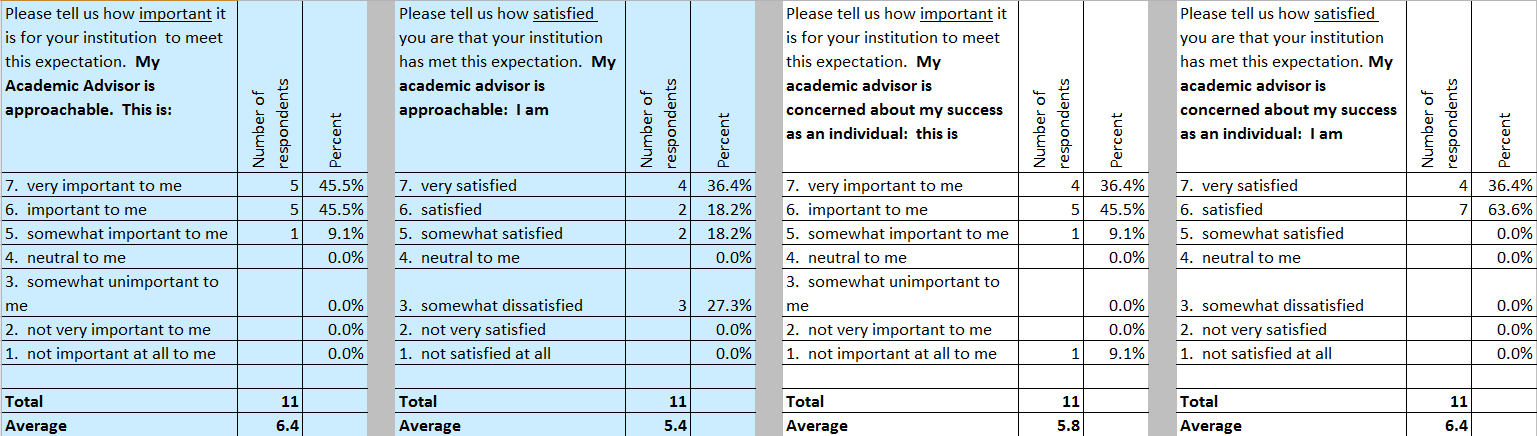 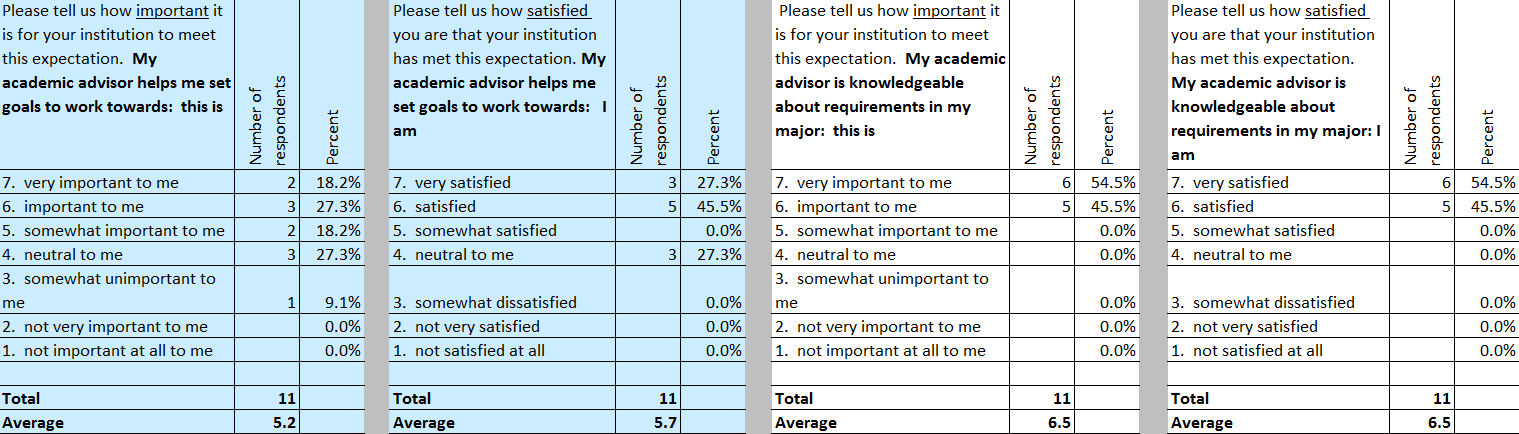 F. Graduation requirementsEarly in the semester prior to the semester in which the student plans to graduate, the major advisor completes a degree check for the office of the Registrar and Academic Services (RAS).  A degree check involves retrieving the student’s record from WebAdvisor and performing an inventory of the student’s academic record in conjunction with both general education and program requirements.  The advisor annotates the degree check sheet whenever a substitute course has been allowed for one of the required or recommended courses in the program.  If a course was taken on an “Independent Study” or “Special Topics” basis because of the SD State System requirements for minimum course enrollment, this will be noted.  Before a student’s application for graduation will be processed by RAS, the advisor must sign and send to the registration officer a confirmation that a degree check has been performed and the student has met all requirements.The Registrar and Academic Services (RAS) maintains records of all student course records. These records are available via campus-wide digital systems: Datatel/Colleague and WebAdvisor.  Faculty members electing not to use the digital system can readily and promptly secure any student’s records from a variety of administrative personnel.  These records are used by program faculty, in concert with each program’s student participation, to maintain the BS in Metallurgical Engineering Course Check List shown in Table 1-8, which shows progress towards graduation.  The check list is typically reviewed every semester but at least annually.  Students failing to make programmatically specified progress towards graduation are counseled by their advisor and, depending on the seriousness of the inadequacy, the program department head.  The university also effectively maintains and enforces policies 1) requiring minimum overall and recent semester GPA performance, 2) specifying no more than three attempts in any one course, 3) requiring certain grade attainment in selected prerequisite (usually math) courses, and 4) assuring satisfaction of general education goals established by the Regents.    The Degrees Committee, with the help of Registrar and Academic Services, makes a final check on all graduating students to determine that all graduation requirements have been met.  Before the Degrees Committee degree check the program department head conducts a degree check using Table 1-8, Table 1-12 and Table 1-13.  The head then sends these completed tables for each student considered for graduation to Registrar and Academic Services for their consideration.  The evaluation using these tables is completed at least two months before the student’s graduation.  Twelve of the credits listed in Table 1-12 as Humanities/Social Sciences must fulfill General Education requirements specified by the South Dakota Board of Regents. 
This graduation application and degree-check process is currently under review with the aim of implementing processes that would effectively eliminate instances of students not discovering missed requirements until their final semester of enrollment.  Alterations to degree audit and graduation application processes will be completed by the time of the site visit and can be explained in detail at that time.The advisor annotates the Degree Check sheet whenever a substitute course has been allowed for one of the required or recommended courses in the program.  If a course was taken on an Independent Study or Special Topics basis because of the SD State System requirements for minimum course enrollment, this will be noted.  Before a student’s application for graduation will be processed by RAS, the advisor must sign and send to the registration officer a confirmation that a degree check has been performed and the student has met all requirements.General Requirements Common general graduation requirements apply for the Bachelor of Science degree in any curriculum offered by the university. Please refer to the curriculum for an individual degree program for specific course requirements. Each candidate for a degree is personally responsible for meeting all requirements for graduation. No university official can relieve a candidate of this responsibility. The South Dakota School of Mines and Technology reserves the right to change any course of study or any part of a curriculum in keeping with accreditation, educational, and scientific developments.  The general education requirements must be approved by the student‘s advisor and by the Vice President for Academic Affairs/Provost. The general education requirements are summarized briefly in Table 1-12 and 1-13 below and are described in much more detail in Criterion 5 – Curriculum. G. Transcripts of recent graduatesStudent transcripts will be provided under separate cover to the PEV upon request per the Self-study guidelines.  Table 1-14 is an example transcript.  It includes a record of all credits accruing to the student at SDSM&T including transfer credits and credits earned at other SD regental state universities, if any, in addition to credits completed at SDSM&T.  The header information describes the period of study and the institution where the study was conducted.  The example transcript shows all credits beginning in 2013 that accrue to the student.  The sub headings show the institution where the credit was completed and if outside the SD state university system is clearly identified as transfer credit.  This student has credits from four institutions outside the SD regental system.  All credits from within the SD regental system, which includes SDSM&T, are reported under the same heading since the state system has a common course numbering system.  The total credits attempted and completed and GPA is reported at the end of each semester.H. Enrollment and graduation trends (not required)The enrollment and graduation trends for the BS Metallurgical Engineering program over the last six years are shown in Table 1-15.  One unit is either a full-time equivalent student or the equivalent of 15 credits per term. As can be seen the enrollment in the program has grown significantly in the last few years.  The BS Metallurgical Engineering program graduates during the evaluation period are listed in Table 1-16. Outstanding Recent Graduate AwardsThe Outstanding Recent Graduate Program honors graduates who have achieved exemplary career progress and recognition within ten years of their graduation. The program was originated and is sponsored by the SDSM&T Alumni Association and the SDSM&T Foundation. Candidates are reviewed based on nominations submitted by their undergraduate degree-granting department or program. The individuals selected for this award are considered excellent role models to show current students the importance of continued personal growth in a rapidly changing world. Typically, five awards are given yearly.The BS Metallurgical Engineering program has a very strong record with respect to this award, and that has continued in the recent past with awards won yearly from 2005-2010.  Table 1-17 lists the Recent Outstanding Recent Graduate awards from BS Metallurgical Engineering program alumni. In addition, Table 1-18 shows the graduation rates for the last six years. Table 1-12 System-Wide General Education Requirements Checklist Name:					Instructions:  SDSM&T courses used to satisfy requirements must be selected from those listed on the back of this form.  Enter the courses as you complete them and record the semester and year completed.  Consult with your advisor on transfer courses.Table 1-14 Sample transcript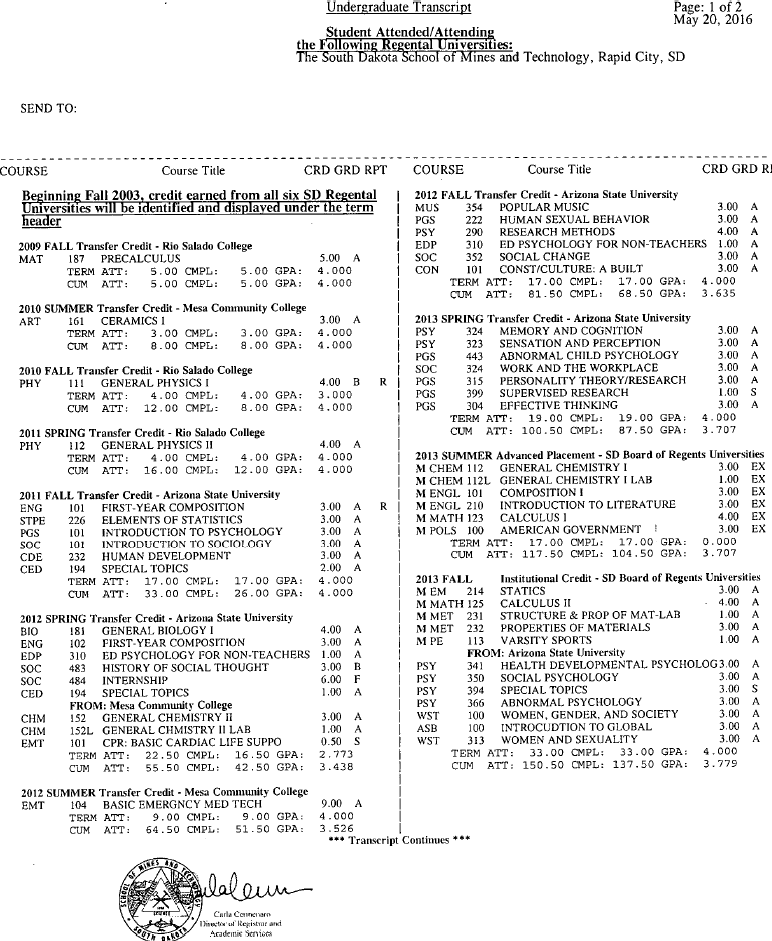 Table 1-14 Sample transcript (cont’d)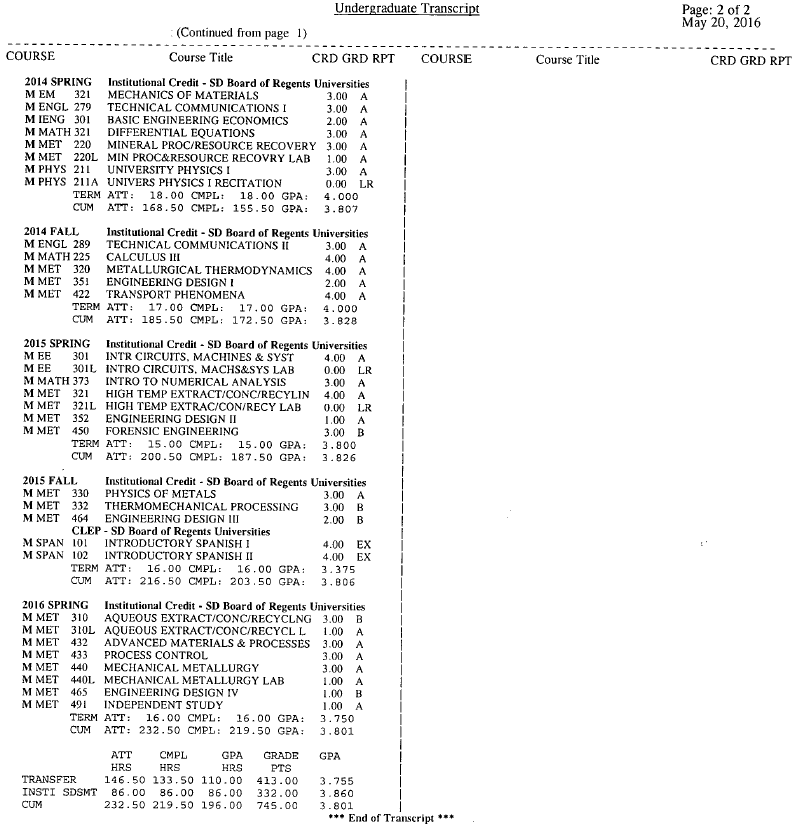 Table 1-15 Undergraduate enrollment trends for SDSM&T for the past six academic years: BS Metallurgical Engineering program Table 1-17 Program Outstanding Recent Graduates (2010-15)Table 1-1  Average ACT math scoreTable 1-1  Average ACT math scoreTable 1-1  Average ACT math scoreFall Semester BS MET ENGAll Programs 201026.326.5201127.126.8201227.326.9201329.026.8201427.326.9201527.427.12010-1527.426.8Table 1-2  Average incoming freshman ACT scores for 2010-15  (*weighted averages)Table 1-2  Average incoming freshman ACT scores for 2010-15  (*weighted averages)Table 1-2  Average incoming freshman ACT scores for 2010-15  (*weighted averages)Table 1-2  Average incoming freshman ACT scores for 2010-15  (*weighted averages)Table 1-2  Average incoming freshman ACT scores for 2010-15  (*weighted averages)Table 1-2  Average incoming freshman ACT scores for 2010-15  (*weighted averages)Table 1-2  Average incoming freshman ACT scores for 2010-15  (*weighted averages)Table 1-2  Average incoming freshman ACT scores for 2010-15  (*weighted averages)Table 1-2  Average incoming freshman ACT scores for 2010-15  (*weighted averages)Table 1-2  Average incoming freshman ACT scores for 2010-15  (*weighted averages)Table 1-2  Average incoming freshman ACT scores for 2010-15  (*weighted averages)Table 1-2  Average incoming freshman ACT scores for 2010-15  (*weighted averages)ItemCENGIECEEGEOECSCCHEMEMINEMETEEWt-AveWt-Ave Comp26.725.125.225.327.227.326.025.327.426.726.2Wt-Ave ENGL25.024.123.524.125.825.724.323.626.125.124.7Wt-Ave Math27.126.226.325.427.627.827.125.927.427.526.8Ave Reading26.925.224.925.727.327.125.725.727.526.626.2Ave Reasoning27.224.825.625.627.527.826.325.427.727.026.5Table 1-3  Average class ranking by top percentage of students in the federal cohort Table 1-3  Average class ranking by top percentage of students in the federal cohort Table 1-3  Average class ranking by top percentage of students in the federal cohort Table 1-3  Average class ranking by top percentage of students in the federal cohort Table 1-3  Average class ranking by top percentage of students in the federal cohort Table 1-3  Average class ranking by top percentage of students in the federal cohort Table 1-3  Average class ranking by top percentage of students in the federal cohort Table 1-3  Average class ranking by top percentage of students in the federal cohort Table 1-3  Average class ranking by top percentage of students in the federal cohort Table 1-3  Average class ranking by top percentage of students in the federal cohort Table 1-3  Average class ranking by top percentage of students in the federal cohort Table 1-3  Average class ranking by top percentage of students in the federal cohort Fall Sem CHEEECENGCSCCEEIEMEMETMINEGEOEAve201018.828.827.926.230.220.629.131.632.023.626.9201125.829.131.132.027.236.828.739.333.424.930.8201224.028.817.629.121.125.226.618.729.927.724.9201318.529.130.830.723.825.630.124.634.034.128.1201428.131.637.731.924.536.227.329.330.537.631.5201524.126.332.130.126.019.227.628.633.028.627.6Ave23.228.929.530.025.527.328.228.732.129.428.3Table 1-4 Average high school GPA of incoming students in the federal cohort of fall, first-time, full-time freshmenTable 1-4 Average high school GPA of incoming students in the federal cohort of fall, first-time, full-time freshmenTable 1-4 Average high school GPA of incoming students in the federal cohort of fall, first-time, full-time freshmenTable 1-4 Average high school GPA of incoming students in the federal cohort of fall, first-time, full-time freshmenTable 1-4 Average high school GPA of incoming students in the federal cohort of fall, first-time, full-time freshmenTable 1-4 Average high school GPA of incoming students in the federal cohort of fall, first-time, full-time freshmenTable 1-4 Average high school GPA of incoming students in the federal cohort of fall, first-time, full-time freshmenTable 1-4 Average high school GPA of incoming students in the federal cohort of fall, first-time, full-time freshmenTable 1-4 Average high school GPA of incoming students in the federal cohort of fall, first-time, full-time freshmenTable 1-4 Average high school GPA of incoming students in the federal cohort of fall, first-time, full-time freshmenTable 1-4 Average high school GPA of incoming students in the federal cohort of fall, first-time, full-time freshmenTable 1-4 Average high school GPA of incoming students in the federal cohort of fall, first-time, full-time freshmenYrCEECENGCHECSCEEGEOEIEEMMEMETMINEAve20103.383.463.703.503.563.533.523.463.483.403.5020113.523.433.613.473.433.623.203.523.553.433.4820123.563.583.593.433.423.573.663.573.593.423.5420133.593.353.663.383.463.443.643.503.563.303.4920143.603.453.543.483.513.303.363.543.533.433.4720153.533.553.553.483.533.483.583.563.603.453.53Ave3.533.473.613.463.493.493.493.523.553.403.50Fall TermNumber EnrolledNumber EnrolledSDSM&TBS MET. ENG.2010612201155320127022013100520149032015907Total46622Table 1-9 BS Metallurgical Engineering approved science electives Table 1-9 BS Metallurgical Engineering approved science electives (Prerequisites, if any, appear indented and beneath.  All courses are 3 credits unless noted otherwise.)                                                                                  (Prerequisites, if any, appear indented and beneath.  All courses are 3 credits unless noted otherwise.)                                                                                  AES 201 INTRODUCTION TO ATMOSPHERIC SCIENCESAES 201 INTRODUCTION TO ATMOSPHERIC SCIENCESAES 401/501 ATMOSPHERIC PHYSICSAES 401/501 ATMOSPHERIC PHYSICSPHYS 213/213-A, MATH 321, and AES 404/504AES 403/503 BIOGEOCHEMISTRYAES 403/503 BIOGEOCHEMISTRYCHEM 106 or CHEM 112 ; BIOL 151 ; PHYS 111 or PHYS 211/211-AAES 404/504 ATMOSPHERIC THERMODYNAMICS (2 or 3 credits)AES 404/504 ATMOSPHERIC THERMODYNAMICS (2 or 3 credits)PHYS 211/211-A and MATH 225AES 405/505 AIR QUALITYAES 405/505 AIR QUALITYMATH 125, and CHEM 106 or CHEM 112AES 406 GLOBAL ENVIRONMENTAL CHANGEAES 406 GLOBAL ENVIRONMENTAL CHANGECHEM 112, PHYS 111 or PHYS 113 or PHYS 211/211-A or PHYS 213/213-A and BIOL 311AES 430/530 RADAR METEOROLOGYAES 430/530 RADAR METEOROLOGYMATH 125 and PHYS 213/213-AAES 450 SYNOPTIC METEOROLOGY IAES 450 SYNOPTIC METEOROLOGY IAES 201 and AES 404/504AES 460/560 ATMOSPHERIC DYNAMICSAES 460/560 ATMOSPHERIC DYNAMICSMATH 321 and PHYS 211/211-ABIOL 121 BASIC ANATOMYBIOL 121 BASIC ANATOMYBIOL 123 BASIC PHYSIOLOGYBIOL 123 BASIC PHYSIOLOGYBIOL 151 GENERAL BIOLOGY IBIOL 151 GENERAL BIOLOGY IBIOL 153 GENERAL BIOLOGY IIBIOL 153 GENERAL BIOLOGY IIBIOL 151BIOL 221 HUMAN ANATOMYBIOL 221 HUMAN ANATOMYBIOL 311 PRINCIPLES OF ECOLOGY BIOL 311 PRINCIPLES OF ECOLOGY BIOL 326 BIOMEDICAL PHYSIOLOGYBIOL 326 BIOMEDICAL PHYSIOLOGYFour hours of CHEM, BIOL 153 or BIOL 221BIOL 331 MICROBIOLOGYBIOL 331 MICROBIOLOGYBIOL 341 MICROBIAL PROCESSES IN ENGINEERING AND NATURAL SCIENCESBIOL 341 MICROBIAL PROCESSES IN ENGINEERING AND NATURAL SCIENCESCHEM 112 BIOL 371 GENETICSBIOL 371 GENETICSBIOL 151 BIOL 375 CURRENT BIOETHICAL ISSUESBIOL 375 CURRENT BIOETHICAL ISSUESBIOL 383 BIOETHICSBIOL 383 BIOETHICSBIOL 403 GLOBAL ENVIRONMENTAL CHANGEBIOL 403 GLOBAL ENVIRONMENTAL CHANGECHEM 112, PHYS 111 or PHYS 113 or PHYS 211/211-A or PHYS 213/213-A and  BIOL 311BIOL 423 PATHOGENESISBIOL 423 PATHOGENESISBIOL 331BIOL 431 INDUSTRIAL MICROBIOLOGYBIOL 431 INDUSTRIAL MICROBIOLOGYBIOL 331BIOL 444 DNA STRUCTURE AND FUNCTIONBIOL 444 DNA STRUCTURE AND FUNCTIONBIOL 151 and CHEM 326BIOL 446/546 MOLECULAR CELL BIOLOGYBIOL 446/546 MOLECULAR CELL BIOLOGYBIOL 151 and BIOL 371 or permission of instructorBIOL 478/578 MICROBIAL GENETICSBIOL 478/578 MICROBIAL GENETICSBIOL 331 and BIOL 371BIOL 480/580 BIOINFORMATICSBIOL 480/580 BIOINFORMATICSBIOL 331, BIOL 341, or BIOL 371 or permission of instructorCHEM 316 FUNDAMENTALS OF ORGANIC CHEMISTRYCHEM 316 FUNDAMENTALS OF ORGANIC CHEMISTRYCHEM 114CHEM 326 ORGANIC CHEMISTRY ICHEM 326 ORGANIC CHEMISTRY ICHEM 114CHEM 328 ORGANIC CHEMISTRY IICHEM 328 ORGANIC CHEMISTRY IICHEM 326CHEM 332 ANALYTICAL CHEMISTRYCHEM 332 ANALYTICAL CHEMISTRYCHEM 114 CHEM 342 PHYSICAL CHEMISTRY ICHEM 342 PHYSICAL CHEMISTRY ICHEM 114 and PHYS 213/213-A and MATH 225 or MATH 321CHEM 344 PHYSICAL CHEMISTRY IICHEM 344 PHYSICAL CHEMISTRY IICHEM 342 and PHYS 213/213-ACHEM 352 SYSTEMATIC INORGANIC CHEMISTRYCHEM 352 SYSTEMATIC INORGANIC CHEMISTRYCHEM 114CHEM 420/520 ORGANIC CHEMISTRY IIICHEM 420/520 ORGANIC CHEMISTRY IIICHEM 328CHEM 421/521 SPECTROSCOPIC ANALYSISCHEM 421/521 SPECTROSCOPIC ANALYSISCHEM 328CHEM 426/526 POLYMER CHEMISTRYCHEM 426/526 POLYMER CHEMISTRYCHEM 328 and CHEM 342CHEM 434 INSTRUMENTAL ANALYSISCHEM 434 INSTRUMENTAL ANALYSISCHEM 230 or CHEM 332 and CHEM 342CHEM 452/552 INORGANIC CHEMISTRYCHEM 452/552 INORGANIC CHEMISTRYCHEM 352, CHEM 328 and CHEM 342CHEM 464/564 BIOCHEMISTRY ICHEM 464/564 BIOCHEMISTRY ICHEM 465/565 BIOCHEMISTRY IICHEM 465/565 BIOCHEMISTRY IICHEM 464/564CHEM 482/582 ENVIRONMENTAL CHEMISTRYCHEM 482/582 ENVIRONMENTAL CHEMISTRYCHEM 316 or CHEM 328GEOL 201 PHYSICAL GEOLOGYGEOL 201 PHYSICAL GEOLOGYGEOL 212/212L MINERALOGY AND CRYSTALLOGRAPHYGEOL 212/212L MINERALOGY AND CRYSTALLOGRAPHYGEOL 322/322L STRUCTURAL GEOLOGY/LABGEOL 322/322L STRUCTURAL GEOLOGY/LABGEOL 331/331L and GEOL 341/341L or MEM 314/314LGEOL 323 SEARCH FOR OUR PASTGEOL 323 SEARCH FOR OUR PASTGEOL 201 or GEOE 221/221LGEOL 331/331L STRATIGRAPHY AND SEDIMENTATIONGEOL 331/331L STRATIGRAPHY AND SEDIMENTATIONGEOL 201 /GEOL 201L or GEOE 221/221LGEOL 341/341L IGNEOUS AND METAMORPHIC PETROLOGY/LABGEOL 341/341L IGNEOUS AND METAMORPHIC PETROLOGY/LABCHEM 112 /CHEM 112L, GEOL 201L or GEOE 221/221L and GEOL 212/212L or MEM 314/314GEOL 351 EARTH RESOURCES AND THE ENVIRONMENTGEOL 351 EARTH RESOURCES AND THE ENVIRONMENTGEOL 201 or GEOE 221/221LGEOL 361 OCEANOGRAPHY IGEOL 361 OCEANOGRAPHY IGEOL 372 DINOSAURSGEOL 372 DINOSAURSGEOL 420/520 INTRODUCTION TO REMOTE SENSINGGEOL 420/520 INTRODUCTION TO REMOTE SENSINGJunior standingGEOL 422/422L/522/522L TECTONICS AND SEDIMENTARY BASIN ANALYSIS/LABGEOL 422/422L/522/522L TECTONICS AND SEDIMENTARY BASIN ANALYSIS/LABGEOL 322/322L and GEOL 331/331LGEOL 442/442L/542/542L OPTICAL PETROLOGY/LABGEOL 442/442L/542/542L OPTICAL PETROLOGY/LABGEOL 341/341L or MEM 314/314LGEOE 451/451L ECONOMIC GEOLOGY/LABGEOE 451/451L ECONOMIC GEOLOGY/LABJunior or senior standing.  GEOL 322/322LGEOL 652 PROBLEMS IN ORE DEPOSITSGEOL 652 PROBLEMS IN ORE DEPOSITSGEOE 451/451L NANO 401 INTRODUCTION TO NANOSCIENCENANO 401 INTRODUCTION TO NANOSCIENCEPHYS 213/213-A, PHYS 213L , CHEM 114, MATH 321NANO 445/545 INTRODUCTION TO NANOMATERIALSNANO 445/545 INTRODUCTION TO NANOMATERIALSMET 232, EM 321PHYS 183 ELEMENTS OF MODERN ASTRONOMYPHYS 183 ELEMENTS OF MODERN ASTRONOMYPHYS 275 RELATIVITYPHYS 275 RELATIVITYPHYS 111 or PHYS 211/211-A and a working knowledge of elementary algebra and trigonometry.PHYS 312 EXPERIMENTAL PHYSICS DESIGN I (2 cr.)PHYS 312 EXPERIMENTAL PHYSICS DESIGN I (2 cr.)CENG 244/244LPHYS 314 EXPERIMENTAL PHYSICS DESIGN II (2 cr.)PHYS 314 EXPERIMENTAL PHYSICS DESIGN II (2 cr.)CENG 244/244LPHYS 321 THE PHYSICS & IMPLICATIONS OF SPACE TRAVELPHYS 321 THE PHYSICS & IMPLICATIONS OF SPACE TRAVELPHYS 331 INTRODUCTION TO MODERN PHYSICSPHYS 331 INTRODUCTION TO MODERN PHYSICSPHYS 113 or PHYS 213/213-APHYS 341 THERMODYNAMICSPHYS 341 THERMODYNAMICSPHYS 213/213-A, and MATH 225PHYS 343 STATISTICAL PHYSICSPHYS 343 STATISTICAL PHYSICSPHYS 213/213-A, and MATH 225PHYS 361 OPTICSPHYS 361 OPTICSPHYS 113 or PHYS 213/213-A and MATH 225PHYS 386/386L OBSERVATIONAL ASTRONOMY/LABPHYS 386/386L OBSERVATIONAL ASTRONOMY/LABPHYS 183PHYS 404/504 NANOPHOTONICSPHYS 404/504 NANOPHOTONICSIntroductory quantum mechanics and electricity and magnetism; ordinary differential equations and linear systems.PHYS 421/521 ELECTROMAGNETISM (4 cr.)PHYS 421/521 ELECTROMAGNETISM (4 cr.)PHYS 213/213-A and MATH 321PHYS 433/533 NUCLEAR AND ELEMENTARY PARTICLE PHYSICSPHYS 433/533 NUCLEAR AND ELEMENTARY PARTICLE PHYSICSPHYS 471PHYS 439/539 SOLID STATE PHYSICS (3 or 4 cr.)PHYS 439/539 SOLID STATE PHYSICS (3 or 4 cr.)MATH 225, MATH 321, PHYS 331PHYS 445/545 STATISTICAL MECHANICS (4 cr.)PHYS 445/545 STATISTICAL MECHANICS (4 cr.)PHYS 451/551 and MATH 321PHYS 451/551 CLASSICAL MECHANICS (4 cr.)PHYS 451/551 CLASSICAL MECHANICS (4 cr.)MATH 321PHYS 471/571 QUANTUM MECHANICS (4 cr.)PHYS 471/571 QUANTUM MECHANICS (4 cr.)MATH 321PHYS 481/581 MATHEMATICAL PHYSICS (4 cr.)PHYS 481/581 MATHEMATICAL PHYSICS (4 cr.)Permission of instructorITEMMETALLURGICAL ENGINEERING2015 IMP2015 SAT2015 GapMINES IMPMINES SATMINES GAPAcademic Advising ScaleAcademic Advising Scale6.205.730.476.215.400.816My academic advisor is approachable.6.426.330.086.345.630.7114My academic advisor is concerned about my success as an individual.6.335.920.426.165.480.6819My academic advisor helps me set goals to work toward.5.505.170.335.664.880.7833My academic advisor is knowledgeable about requirements in my major.6.506.250.256.505.680.8255Major requirements are clear and reasonable.6.255.001.256.405.341.06Concern for The Individual ScaleConcern for The Individual Scale5.384.480.905.945.190.753Faculty care about me as an individual.6.255.830.426.095.550.5422Counseling staff care about students as individuals.4.082.501.585.644.990.6525Faculty are fair and unbiased in their treatment of individual students.6.004.421.586.385.231.1530Residence hall staff are concerned about me as an individual.3.332.730.614.954.550.4059This institution shows concern for students as individuals.6.255.330.926.185.131.0514My academic advisor is concerned about my success as an individual.6.335.920.426.165.480.68Instructional EffectivenessInstructional Effectiveness6.325.440.886.355.410.9416The instruction in my major field is excellent.6.836.250.586.655.670.9825Faculty are fair and unbiased in their treatment of individual students.6.004.421.586.385.231.153Faculty care about me as an individual.6.255.830.426.095.550.5439I am able to experience intellectual growth here.6.905.821.086.565.940.6241There is a commitment to academic excellence on this campus.6.425.750.676.445.820.6247Faculty provide timely feedback about student progress in a course.6.083.922.176.274.671.6053Faculty take into consideration student differences as they teach a course.5.584.830.755.684.820.8658The quality of instruction I receive in most of my classes is excellent.6.675.581.086.685.541.1461Adjunct faculty are competent as classroom instructors.6.095.450.646.005.300.7065Faculty are usually available after class and during office hours.6.506.080.426.385.700.6868Nearly all of the faculty are knowledgeable in their field.6.586.67-0.086.656.020.6369There is a good variety of courses provided on this campus.6.005.080.926.314.901.4170Graduate teaching assistants are competent as classroom instructors.5.754.751.005.994.941.058The content of the courses within my major is valuable.6.835.751.086.715.641.07HeadcountHeadcount121212290290290Goal 1 Written communications (6 credits)Goal 1 Written communications (6 credits)Goal 1 Written communications (6 credits)Goal 1 Written communications (6 credits)Date Cr. Hrs.CourseTitle (if transferred, from where?)Goal 2 Speech Communications (3 credits)Goal 2 Speech Communications (3 credits)Goal 2 Speech Communications (3 credits)Goal 2 Speech Communications (3 credits)Date Cr. Hrs.CourseTitle (if transferred, from where?)Goal 3 Social Sciences (6 credits, in 2 disciplines or course prefixes)Goal 3 Social Sciences (6 credits, in 2 disciplines or course prefixes)Goal 3 Social Sciences (6 credits, in 2 disciplines or course prefixes)Goal 3 Social Sciences (6 credits, in 2 disciplines or course prefixes)Date Cr. Hrs.CourseTitle (if transferred, from where?)Goal 4 Arts/Humanities 
(6 credits; in 2 disciplines, course prefixes or a sequence of a foreign language)Goal 4 Arts/Humanities 
(6 credits; in 2 disciplines, course prefixes or a sequence of a foreign language)Goal 4 Arts/Humanities 
(6 credits; in 2 disciplines, course prefixes or a sequence of a foreign language)Goal 4 Arts/Humanities 
(6 credits; in 2 disciplines, course prefixes or a sequence of a foreign language)Date Cr. Hrs.CourseTitle (if transferred, from where?)Goal 5 Mathematics (3 credits)Goal 5 Mathematics (3 credits)Goal 5 Mathematics (3 credits)Goal 5 Mathematics (3 credits)DateCr. Hrs.CourseTitle (if transferred, from where?)Goal 6 Science (6 credits) Lecture and Lab are requiredGoal 6 Science (6 credits) Lecture and Lab are requiredGoal 6 Science (6 credits) Lecture and Lab are requiredGoal 6 Science (6 credits) Lecture and Lab are requiredDateCr. Hrs.CourseTitle (if transferred, from where?)Goal 7 Information Usage (9 credits) Courses indicated by * and bold on backGoal 7 Information Usage (9 credits) Courses indicated by * and bold on backGoal 7 Information Usage (9 credits) Courses indicated by * and bold on backGoal 7 Information Usage (9 credits) Courses indicated by * and bold on backDateCr. Hrs.CourseTitle (if transferred, from where?)Table 1-13 General Education Requirement Goals Table 1-13 General Education Requirement Goals Table 1-13 General Education Requirement Goals Goal NumberGoal ObjectiveCredit Hours Needed1Effective Writing62Communicate Effectively33Social Sciences64Arts and Humanities65Mathematics36Natural Sciences67Information9GlobalizationUnderstand Global Issues0.1 (MET 310)Writing IntensiveImprove Writing0.1 (MET 321)Category2010-112011-122012-132013-142014-152015-16Full-time Student Summer01000Full-time Student Fall84756376101122Full-time Student Spring7562637296103Part-time Student Summer151091512Part-time Student Fall4156911Part-time Student Spring61077910Student FTE1 Summer4.73.91.74.73.5Student FTE Fall85.876.164.876102.3126.2Student FTE Spring79.264.165.374.4100.5106.8Total BS Degrees12151491117Table 1-16 Program Graduates 2009-15Table 1-16 Program Graduates 2009-15Table 1-16 Program Graduates 2009-15Table 1-16 Program Graduates 2009-15Table 1-16 Program Graduates 2009-15Table 1-16 Program Graduates 2009-15Table 1-16 Program Graduates 2009-15Table 1-16 Program Graduates 2009-15LastFirstYearGradEmployerPlacedGrad SchlFBergstromCasey2009Quarq1CookRobert2009Xyvex11NelsonAustin2009North American Stainless11SchmidtTravis2009Alcoa1Vayer-JenkinsAshley2009Spirit Aerosystems11WerningBlake2009Nucor Steel1BakerAnastasia2010FLSmidth Minerals1BaueMarcus2010Hill AFB1BlumenthalTyler2010RPM and Associates11HuftNathan2010Montana Precision Products11LuymesMatthew2010Nucor Steel1MarshallJay2010MS student SDSM&T11RodriguezMitchell2010PhD student UAB11RussoJeffrey2010Nucor Steel1SaundersNathan2010MS student SDSM&T11SmithNicholas2010PhD student NTNU, Norway11WarneDerik2010No Response1BeattieAshley2011McConway & Torley11BitterAyla2011Alcoa11DollarhideTeneil2011MS student SDSM&T111EalyWilliam2011Sumitomo Metals Company1FreeseMaxwell2011Neapco1GoebelShawn2011RPM and Associates1JuhlEmilia2011Nucor Steel11KelleyAndrew2011Lyondell Basell11MetzgerJohn2011Caterpillar1O'BryanBrooke2011John Deere1RamesNicole2011Stupp Corporation11Table 1-16 Program Graduates 2009-15  (cont’d)Table 1-16 Program Graduates 2009-15  (cont’d)Table 1-16 Program Graduates 2009-15  (cont’d)Table 1-16 Program Graduates 2009-15  (cont’d)Table 1-16 Program Graduates 2009-15  (cont’d)Table 1-16 Program Graduates 2009-15  (cont’d)Table 1-16 Program Graduates 2009-15  (cont’d)Table 1-16 Program Graduates 2009-15  (cont’d)Table 1-16 Program Graduates 2009-15  (cont’d)CagleMatthewMatthew2012Goldcorp ( Marigold Mining)1CooperBrandonBrandon2012Barrick Gold1DingerKalliKalli2012Freeport McMoRan111FischerLoganLogan2012Nucor Steel1FitzgeraldKelseyKelsey2012Logan Aluminum11FosterClintonClinton2012Nucor Steel1KrotzJosephJoseph2012Freeport McMoRan1NordbyDerekDerek2012Nucor Steel1RabineKyleKyle2012Brillion Iron Works1ReedCarrieCarrie2012Gerdau111StraetkerJonathanJonathan2012Nucor Steel1WermersMatthewMatthew2012Freeport McMoRan1BerwickStephenStephen2013Strum Ruger & Co1CarlsonBrettBrett2013PhD student CSM11CarterMorganMorgan2013US Army1HicksMatthewMatthew2013Nucor Steel1JohnsonJohnsonTim2013Logan Aluminum1KrebsbachKrebsbachMartha2013Hurst Metallurgical Research Lab1PlacekPlacekCasey2013Kondex1RogersRogersKeegan2013L&H Industrial1DarrenDarrenScott2013Applied Control Equipment1SmithSmithJordan2013Nucor Steel1TeplyTeplyDustin2013MS student SDSM&T1TomichTomichJames2013MS student SDSM&T11WilliamsWilliamsMitchell2013Nucor Steel1EllefsonEllefsonBryan2014Nucor Steel1KramerKramerMitchell2014MS student SDSM&T1LarsonLarsonTrevor2014Parker Hannifin1FountainFountainTimothy2014US Marine Corp1JensenJensenMichelle2014MS student SDSM&T1111JohnsonJohnsonJesse2014Western States Fire Protection1MarkonMarkonIan2014Nucor Steel11TwohyTwohyJustin2014RC Regional Health1LeuschenLeuschenClaire2014Klondex Mine1Al-YousifiAl-YousifiAmmani2014Returned to Kuwait111BolingerBolingerAustin2014LookingJuusolaJuusolaRoyle2014Spirit Aerosystems1OlsenOlsenFriend2014LookingGalvinGalvinJennifer2015MS student SDSM&T1111HansenHansenJoseph2015Nucor Steel1HolmquistHolmquistAllen2015Nucor Steel1MaddenMaddenNathan2015PhD student U of IL11OlmsteadOlmsteadLeif2015LookingSantistevanSantistevanMyriah2015Nucor Steel111SimpsonSimpsonThomas2015LookingStangohrStangohrWilliam2015Walker Forge1DillengerDillengerCaleb2015MS student SDSM&T11RostRostOris2015Denso1RoweRoweDevin2015MS student SDSM&T11Table 1-16 Program Graduates 2009-15  (cont’d)Table 1-16 Program Graduates 2009-15  (cont’d)Table 1-16 Program Graduates 2009-15  (cont’d)Table 1-16 Program Graduates 2009-15  (cont’d)Table 1-16 Program Graduates 2009-15  (cont’d)Table 1-16 Program Graduates 2009-15  (cont’d)Table 1-16 Program Graduates 2009-15  (cont’d)Table 1-16 Program Graduates 2009-15  (cont’d)Table 1-16 Program Graduates 2009-15  (cont’d)TrinterTrinterCody2015No ReponseWillmanWillmanMichael2015Tinker AFB1 7520121294%25%15%15%NameYear GraduatedYear AwardedEmployerGrant Crawford20042015SDSM&TLisa Schlink20042014Freeport McMoRanDerek Rebsom20022013MedtronicBert Cantu20012012John DeereChad Griswold200120113MJeffrey Major19992010Quest Integrity GroupTable 1-18 Graduation rates in BS Metallurgical Engineering programTable 1-18 Graduation rates in BS Metallurgical Engineering programTable 1-18 Graduation rates in BS Metallurgical Engineering programTable 1-18 Graduation rates in BS Metallurgical Engineering programTable 1-18 Graduation rates in BS Metallurgical Engineering programTable 1-18 Graduation rates in BS Metallurgical Engineering programTable 1-18 Graduation rates in BS Metallurgical Engineering programTable 1-18 Graduation rates in BS Metallurgical Engineering programFed CohortStudent countGrad4 years or lessGrad5 years or lessGrad6 years or lessGrad4 years or lessGrad5 years or lessGrad6 years or lessM2006199151647.4%78.9%84.2%M20071345530.8%38.5%38.5%M20081479950.0%64.3%64.3%M20091659931.3%56.3%56.3%M201020691130.0%45.0%55.0%M20111046640.0%60.0%60.0%M20121222216.7%16.7%16.7%M201321M201437M201539